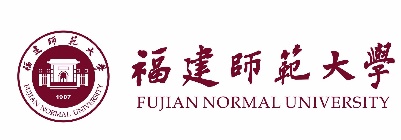           学院（中心）    校区    楼    实验室安全告知书（参考模板，可根据实际情况拟定）一、实验室基础信息实验室负责人：            联系方式：实验室安全员：            联系方式：课题组负责人：            联系方式：二、紧急联系方式学院（中心）应急电话：                   实验室与设备管理处：22868110仓山/旗山校区保卫处：83465374/22867110 仓山/旗山校区校医院：83465082/22867671三、应急设施1.本实验室现有消防物资：干粉灭火器×2、灭火毯×1、消防沙1箱，实验楼就近微型消防站位于                。2.本实验室可用应急药箱位于               ，应急物资柜位于                。3.本实验室可用洗眼器位于            ，本楼层应急喷淋器位于本实验室左/右走廊或         。四、危险化学品危险源（包括实验室库存管制类化学品、易燃易爆化学品，内容可查询MSDS、危险化学品安全周知卡或《高等学校常用危险化学品安全技术手册》）五、设备危险源（放射源、射线装置，低/高温、高压、高转速、机械、特种设备等）六、用电安全七、消防安全化学品种类中文名：硫酸性状：液体危险类别腐蚀是否易制毒/易制爆易制毒化学品种类CAS号：7664-93-9性状：液体危险类别腐蚀是否易制毒/易制爆易制毒危险特性遇水大量放热，可发生沸溅。与易燃物(如苯)和可燃物(如糖、纤维素等)接触会发生剧烈反应，甚至引起燃烧。遇电石、高氯酸盐、雷酸盐、硝酸盐、苦味酸盐、金属粉末等发生剧烈反应，引起爆炸或燃烧。具强腐蚀性和吸水性。对水生生物有害。遇水大量放热，可发生沸溅。与易燃物(如苯)和可燃物(如糖、纤维素等)接触会发生剧烈反应，甚至引起燃烧。遇电石、高氯酸盐、雷酸盐、硝酸盐、苦味酸盐、金属粉末等发生剧烈反应，引起爆炸或燃烧。具强腐蚀性和吸水性。对水生生物有害。遇水大量放热，可发生沸溅。与易燃物(如苯)和可燃物(如糖、纤维素等)接触会发生剧烈反应，甚至引起燃烧。遇电石、高氯酸盐、雷酸盐、硝酸盐、苦味酸盐、金属粉末等发生剧烈反应，引起爆炸或燃烧。具强腐蚀性和吸水性。对水生生物有害。遇水大量放热，可发生沸溅。与易燃物(如苯)和可燃物(如糖、纤维素等)接触会发生剧烈反应，甚至引起燃烧。遇电石、高氯酸盐、雷酸盐、硝酸盐、苦味酸盐、金属粉末等发生剧烈反应，引起爆炸或燃烧。具强腐蚀性和吸水性。对水生生物有害。遇水大量放热，可发生沸溅。与易燃物(如苯)和可燃物(如糖、纤维素等)接触会发生剧烈反应，甚至引起燃烧。遇电石、高氯酸盐、雷酸盐、硝酸盐、苦味酸盐、金属粉末等发生剧烈反应，引起爆炸或燃烧。具强腐蚀性和吸水性。对水生生物有害。遇水大量放热，可发生沸溅。与易燃物(如苯)和可燃物(如糖、纤维素等)接触会发生剧烈反应，甚至引起燃烧。遇电石、高氯酸盐、雷酸盐、硝酸盐、苦味酸盐、金属粉末等发生剧烈反应，引起爆炸或燃烧。具强腐蚀性和吸水性。对水生生物有害。应急处置措施皮肤接触：立即脱去污染的衣着，用大量流动清水彻底冲洗至少15分钟。就医。 眼睛接触：立即分开眼睑，用大量流动清水或生理盐水彻底冲洗5-10分钟。就医。 吸入：迅速脱离现场至空气新鲜处。保持呼吸道通畅。如呼吸困难，给输氧。如呼吸、心跳停止，立即进行心肺复苏术。就医。食入：用水漱口，给饮牛奶或蛋清。禁止催吐。就医。皮肤接触：立即脱去污染的衣着，用大量流动清水彻底冲洗至少15分钟。就医。 眼睛接触：立即分开眼睑，用大量流动清水或生理盐水彻底冲洗5-10分钟。就医。 吸入：迅速脱离现场至空气新鲜处。保持呼吸道通畅。如呼吸困难，给输氧。如呼吸、心跳停止，立即进行心肺复苏术。就医。食入：用水漱口，给饮牛奶或蛋清。禁止催吐。就医。皮肤接触：立即脱去污染的衣着，用大量流动清水彻底冲洗至少15分钟。就医。 眼睛接触：立即分开眼睑，用大量流动清水或生理盐水彻底冲洗5-10分钟。就医。 吸入：迅速脱离现场至空气新鲜处。保持呼吸道通畅。如呼吸困难，给输氧。如呼吸、心跳停止，立即进行心肺复苏术。就医。食入：用水漱口，给饮牛奶或蛋清。禁止催吐。就医。皮肤接触：立即脱去污染的衣着，用大量流动清水彻底冲洗至少15分钟。就医。 眼睛接触：立即分开眼睑，用大量流动清水或生理盐水彻底冲洗5-10分钟。就医。 吸入：迅速脱离现场至空气新鲜处。保持呼吸道通畅。如呼吸困难，给输氧。如呼吸、心跳停止，立即进行心肺复苏术。就医。食入：用水漱口，给饮牛奶或蛋清。禁止催吐。就医。皮肤接触：立即脱去污染的衣着，用大量流动清水彻底冲洗至少15分钟。就医。 眼睛接触：立即分开眼睑，用大量流动清水或生理盐水彻底冲洗5-10分钟。就医。 吸入：迅速脱离现场至空气新鲜处。保持呼吸道通畅。如呼吸困难，给输氧。如呼吸、心跳停止，立即进行心肺复苏术。就医。食入：用水漱口，给饮牛奶或蛋清。禁止催吐。就医。皮肤接触：立即脱去污染的衣着，用大量流动清水彻底冲洗至少15分钟。就医。 眼睛接触：立即分开眼睑，用大量流动清水或生理盐水彻底冲洗5-10分钟。就医。 吸入：迅速脱离现场至空气新鲜处。保持呼吸道通畅。如呼吸困难，给输氧。如呼吸、心跳停止，立即进行心肺复苏术。就医。食入：用水漱口，给饮牛奶或蛋清。禁止催吐。就医。化学品种类中文名：重铬酸钾性状：固体危险类别氧化剂；有毒是否易制毒/易制爆易制爆化学品种类CAS号：7778-50-9性状：固体危险类别氧化剂；有毒是否易制毒/易制爆易制爆危险特性助燃，具强腐蚀性、刺激性，可能致癌，可致人体灼伤。具强氧化性，与还原剂、有机物易燃物(如硫、磷或金属粉末等)混合可形成爆炸性混合物。遇强酸接触会自燃。与硝酸盐、氯酸盐接触发生剧烈反应。对水生生物毒性非常大并具有长期持续影响。助燃，具强腐蚀性、刺激性，可能致癌，可致人体灼伤。具强氧化性，与还原剂、有机物易燃物(如硫、磷或金属粉末等)混合可形成爆炸性混合物。遇强酸接触会自燃。与硝酸盐、氯酸盐接触发生剧烈反应。对水生生物毒性非常大并具有长期持续影响。助燃，具强腐蚀性、刺激性，可能致癌，可致人体灼伤。具强氧化性，与还原剂、有机物易燃物(如硫、磷或金属粉末等)混合可形成爆炸性混合物。遇强酸接触会自燃。与硝酸盐、氯酸盐接触发生剧烈反应。对水生生物毒性非常大并具有长期持续影响。助燃，具强腐蚀性、刺激性，可能致癌，可致人体灼伤。具强氧化性，与还原剂、有机物易燃物(如硫、磷或金属粉末等)混合可形成爆炸性混合物。遇强酸接触会自燃。与硝酸盐、氯酸盐接触发生剧烈反应。对水生生物毒性非常大并具有长期持续影响。助燃，具强腐蚀性、刺激性，可能致癌，可致人体灼伤。具强氧化性，与还原剂、有机物易燃物(如硫、磷或金属粉末等)混合可形成爆炸性混合物。遇强酸接触会自燃。与硝酸盐、氯酸盐接触发生剧烈反应。对水生生物毒性非常大并具有长期持续影响。助燃，具强腐蚀性、刺激性，可能致癌，可致人体灼伤。具强氧化性，与还原剂、有机物易燃物(如硫、磷或金属粉末等)混合可形成爆炸性混合物。遇强酸接触会自燃。与硝酸盐、氯酸盐接触发生剧烈反应。对水生生物毒性非常大并具有长期持续影响。应急处置措施皮肤接触：立即脱去污染的衣着，用肥皂水和清水彻底冲洗。就医。眼睛接触：立即分开眼睑，用大量流动清水或生理盐水彻底冲洗。就医。 吸入：迅速脱离现场至空气新鲜处。保持呼吸道通畅。如呼吸困难，给输氧。如呼吸心跳停止，立即进行心肺复苏术。就医。食入：饮足量温水，催吐。用清水或1%硫代硫酸钠溶液洗胃。给饮牛奶或蛋清。就医。皮肤接触：立即脱去污染的衣着，用肥皂水和清水彻底冲洗。就医。眼睛接触：立即分开眼睑，用大量流动清水或生理盐水彻底冲洗。就医。 吸入：迅速脱离现场至空气新鲜处。保持呼吸道通畅。如呼吸困难，给输氧。如呼吸心跳停止，立即进行心肺复苏术。就医。食入：饮足量温水，催吐。用清水或1%硫代硫酸钠溶液洗胃。给饮牛奶或蛋清。就医。皮肤接触：立即脱去污染的衣着，用肥皂水和清水彻底冲洗。就医。眼睛接触：立即分开眼睑，用大量流动清水或生理盐水彻底冲洗。就医。 吸入：迅速脱离现场至空气新鲜处。保持呼吸道通畅。如呼吸困难，给输氧。如呼吸心跳停止，立即进行心肺复苏术。就医。食入：饮足量温水，催吐。用清水或1%硫代硫酸钠溶液洗胃。给饮牛奶或蛋清。就医。皮肤接触：立即脱去污染的衣着，用肥皂水和清水彻底冲洗。就医。眼睛接触：立即分开眼睑，用大量流动清水或生理盐水彻底冲洗。就医。 吸入：迅速脱离现场至空气新鲜处。保持呼吸道通畅。如呼吸困难，给输氧。如呼吸心跳停止，立即进行心肺复苏术。就医。食入：饮足量温水，催吐。用清水或1%硫代硫酸钠溶液洗胃。给饮牛奶或蛋清。就医。皮肤接触：立即脱去污染的衣着，用肥皂水和清水彻底冲洗。就医。眼睛接触：立即分开眼睑，用大量流动清水或生理盐水彻底冲洗。就医。 吸入：迅速脱离现场至空气新鲜处。保持呼吸道通畅。如呼吸困难，给输氧。如呼吸心跳停止，立即进行心肺复苏术。就医。食入：饮足量温水，催吐。用清水或1%硫代硫酸钠溶液洗胃。给饮牛奶或蛋清。就医。皮肤接触：立即脱去污染的衣着，用肥皂水和清水彻底冲洗。就医。眼睛接触：立即分开眼睑，用大量流动清水或生理盐水彻底冲洗。就医。 吸入：迅速脱离现场至空气新鲜处。保持呼吸道通畅。如呼吸困难，给输氧。如呼吸心跳停止，立即进行心肺复苏术。就医。食入：饮足量温水，催吐。用清水或1%硫代硫酸钠溶液洗胃。给饮牛奶或蛋清。就医。危险源种类氢气钢瓶危险类别爆炸实验室现有1瓶危险特性1.氢气与空气混合能形成爆炸性混合物，要经常检查导管是否漏气；2.遇明火、高热会引起燃烧爆炸，遇卤素会引起燃烧爆炸。1.氢气与空气混合能形成爆炸性混合物，要经常检查导管是否漏气；2.遇明火、高热会引起燃烧爆炸，遇卤素会引起燃烧爆炸。1.氢气与空气混合能形成爆炸性混合物，要经常检查导管是否漏气；2.遇明火、高热会引起燃烧爆炸，遇卤素会引起燃烧爆炸。1.氢气与空气混合能形成爆炸性混合物，要经常检查导管是否漏气；2.遇明火、高热会引起燃烧爆炸，遇卤素会引起燃烧爆炸。1.氢气与空气混合能形成爆炸性混合物，要经常检查导管是否漏气；2.遇明火、高热会引起燃烧爆炸，遇卤素会引起燃烧爆炸。注意事项谨防倾倒，远离高温、明火谨防倾倒，远离高温、明火谨防倾倒，远离高温、明火谨防倾倒，远离高温、明火谨防倾倒，远离高温、明火应急处置措施若发现气体泄漏，应立即关闭气源、开窗通风、疏散人员等，切忌开关电源。若发现气体泄漏，应立即关闭气源、开窗通风、疏散人员等，切忌开关电源。若发现气体泄漏，应立即关闭气源、开窗通风、疏散人员等，切忌开关电源。若发现气体泄漏，应立即关闭气源、开窗通风、疏散人员等，切忌开关电源。若发现气体泄漏，应立即关闭气源、开窗通风、疏散人员等，切忌开关电源。危险源种类马弗炉危险类别烫伤实验室现有1台注意事项/操作规程1.应采取必要的防护措施，严格按照操作规程进行操作，使用时，人员不得离岗；使用完毕，应立即切断电源；2.须放置在阻燃的、稳固的台面上或地面上，不得在周围或上方堆放易燃易爆物或杂物；3.若加热时会产生有毒有害气体，应保持实验室通风或放在通风橱中。1.应采取必要的防护措施，严格按照操作规程进行操作，使用时，人员不得离岗；使用完毕，应立即切断电源；2.须放置在阻燃的、稳固的台面上或地面上，不得在周围或上方堆放易燃易爆物或杂物；3.若加热时会产生有毒有害气体，应保持实验室通风或放在通风橱中。1.应采取必要的防护措施，严格按照操作规程进行操作，使用时，人员不得离岗；使用完毕，应立即切断电源；2.须放置在阻燃的、稳固的台面上或地面上，不得在周围或上方堆放易燃易爆物或杂物；3.若加热时会产生有毒有害气体，应保持实验室通风或放在通风橱中。1.应采取必要的防护措施，严格按照操作规程进行操作，使用时，人员不得离岗；使用完毕，应立即切断电源；2.须放置在阻燃的、稳固的台面上或地面上，不得在周围或上方堆放易燃易爆物或杂物；3.若加热时会产生有毒有害气体，应保持实验室通风或放在通风橱中。1.应采取必要的防护措施，严格按照操作规程进行操作，使用时，人员不得离岗；使用完毕，应立即切断电源；2.须放置在阻燃的、稳固的台面上或地面上，不得在周围或上方堆放易燃易爆物或杂物；3.若加热时会产生有毒有害气体，应保持实验室通风或放在通风橱中。应急处置措施1.迅速切断电源，等待马弗炉温度降至常温，禁止高温下打开炉门；处置人员必须戴好防护手套、穿实验服等，用镊子等工具取出马弗炉内样品，将马弗炉内清理干净。2.如发生马弗炉引燃周边物品的情况，火情较小时，用灭火毯或灭火器扑灭着火点；火情较大时，确保自身安全情况下，尽可能切断电源，人员有序撤退。3.烫伤人员应立即避开热源，用冷水冲洗或浸泡至少30分钟，轻轻脱除伤处衣物，轻伤者清洗后涂烫伤膏，烫伤面积较大或程度较深者以干净纱布敷盖患部包扎，尽快就医。1.迅速切断电源，等待马弗炉温度降至常温，禁止高温下打开炉门；处置人员必须戴好防护手套、穿实验服等，用镊子等工具取出马弗炉内样品，将马弗炉内清理干净。2.如发生马弗炉引燃周边物品的情况，火情较小时，用灭火毯或灭火器扑灭着火点；火情较大时，确保自身安全情况下，尽可能切断电源，人员有序撤退。3.烫伤人员应立即避开热源，用冷水冲洗或浸泡至少30分钟，轻轻脱除伤处衣物，轻伤者清洗后涂烫伤膏，烫伤面积较大或程度较深者以干净纱布敷盖患部包扎，尽快就医。1.迅速切断电源，等待马弗炉温度降至常温，禁止高温下打开炉门；处置人员必须戴好防护手套、穿实验服等，用镊子等工具取出马弗炉内样品，将马弗炉内清理干净。2.如发生马弗炉引燃周边物品的情况，火情较小时，用灭火毯或灭火器扑灭着火点；火情较大时，确保自身安全情况下，尽可能切断电源，人员有序撤退。3.烫伤人员应立即避开热源，用冷水冲洗或浸泡至少30分钟，轻轻脱除伤处衣物，轻伤者清洗后涂烫伤膏，烫伤面积较大或程度较深者以干净纱布敷盖患部包扎，尽快就医。1.迅速切断电源，等待马弗炉温度降至常温，禁止高温下打开炉门；处置人员必须戴好防护手套、穿实验服等，用镊子等工具取出马弗炉内样品，将马弗炉内清理干净。2.如发生马弗炉引燃周边物品的情况，火情较小时，用灭火毯或灭火器扑灭着火点；火情较大时，确保自身安全情况下，尽可能切断电源，人员有序撤退。3.烫伤人员应立即避开热源，用冷水冲洗或浸泡至少30分钟，轻轻脱除伤处衣物，轻伤者清洗后涂烫伤膏，烫伤面积较大或程度较深者以干净纱布敷盖患部包扎，尽快就医。1.迅速切断电源，等待马弗炉温度降至常温，禁止高温下打开炉门；处置人员必须戴好防护手套、穿实验服等，用镊子等工具取出马弗炉内样品，将马弗炉内清理干净。2.如发生马弗炉引燃周边物品的情况，火情较小时，用灭火毯或灭火器扑灭着火点；火情较大时，确保自身安全情况下，尽可能切断电源，人员有序撤退。3.烫伤人员应立即避开热源，用冷水冲洗或浸泡至少30分钟，轻轻脱除伤处衣物，轻伤者清洗后涂烫伤膏，烫伤面积较大或程度较深者以干净纱布敷盖患部包扎，尽快就医。危险源种类电气设备危险类别触电、着火注意事项1.严禁带电插接电源，严禁带电清洁电器设备，严禁手上有水或潮湿接触电气设备。疫情期间，喷洒消毒液务必避开电气设备；2.实验室的电气设备的安装和使用管理，应符合安全用电管理规定。大功率实验设备用电应使用专线，谨防因超负荷用电着火；电气设备和大型仪器须接地良好。3.定期检查电线、插头和插座，发现损坏应立即更换；4.严禁在电源插座附近堆放易燃物品；大功率吹风机使用完毕后,及时拔掉电源。1.严禁带电插接电源，严禁带电清洁电器设备，严禁手上有水或潮湿接触电气设备。疫情期间，喷洒消毒液务必避开电气设备；2.实验室的电气设备的安装和使用管理，应符合安全用电管理规定。大功率实验设备用电应使用专线，谨防因超负荷用电着火；电气设备和大型仪器须接地良好。3.定期检查电线、插头和插座，发现损坏应立即更换；4.严禁在电源插座附近堆放易燃物品；大功率吹风机使用完毕后,及时拔掉电源。1.严禁带电插接电源，严禁带电清洁电器设备，严禁手上有水或潮湿接触电气设备。疫情期间，喷洒消毒液务必避开电气设备；2.实验室的电气设备的安装和使用管理，应符合安全用电管理规定。大功率实验设备用电应使用专线，谨防因超负荷用电着火；电气设备和大型仪器须接地良好。3.定期检查电线、插头和插座，发现损坏应立即更换；4.严禁在电源插座附近堆放易燃物品；大功率吹风机使用完毕后,及时拔掉电源。应急处置措施1.迅速脱离电源，切断电源，用绝缘物(如木棒等)移去带电导线；2.现场急救方法:触电者脱离电源后，应迅速将其移到通风干燥的地方仰卧。若触电者呼吸和心跳均停止，在保持触电者气道通顺的同时，立即交替进行人工呼吸和胸外技压等急救措施，拨打120，尽快送医，途中继续进行心肺复苏术。 1.迅速脱离电源，切断电源，用绝缘物(如木棒等)移去带电导线；2.现场急救方法:触电者脱离电源后，应迅速将其移到通风干燥的地方仰卧。若触电者呼吸和心跳均停止，在保持触电者气道通顺的同时，立即交替进行人工呼吸和胸外技压等急救措施，拨打120，尽快送医，途中继续进行心肺复苏术。 1.迅速脱离电源，切断电源，用绝缘物(如木棒等)移去带电导线；2.现场急救方法:触电者脱离电源后，应迅速将其移到通风干燥的地方仰卧。若触电者呼吸和心跳均停止，在保持触电者气道通顺的同时，立即交替进行人工呼吸和胸外技压等急救措施，拨打120，尽快送医，途中继续进行心肺复苏术。 危险源种类消防安全危险类别着火注意事项1.保持安全通道畅通，不得堵塞或占据；安全逃生时不要盲目进入烟区；2.谨慎用火用电，不得麻痹大意； 3.火灾报警要及时，不得拖延或犹豫。1.保持安全通道畅通，不得堵塞或占据；安全逃生时不要盲目进入烟区；2.谨慎用火用电，不得麻痹大意； 3.火灾报警要及时，不得拖延或犹豫。1.保持安全通道畅通，不得堵塞或占据；安全逃生时不要盲目进入烟区；2.谨慎用火用电，不得麻痹大意； 3.火灾报警要及时，不得拖延或犹豫。应急处置措施在保证自身安全的情况下，视实际火情进行灭火工作。情形严重时，尽可能切断实验室电源，按照紧急疏散路线有序进行撤离。在保证自身安全的情况下，视实际火情进行灭火工作。情形严重时，尽可能切断实验室电源，按照紧急疏散路线有序进行撤离。在保证自身安全的情况下，视实际火情进行灭火工作。情形严重时，尽可能切断实验室电源，按照紧急疏散路线有序进行撤离。